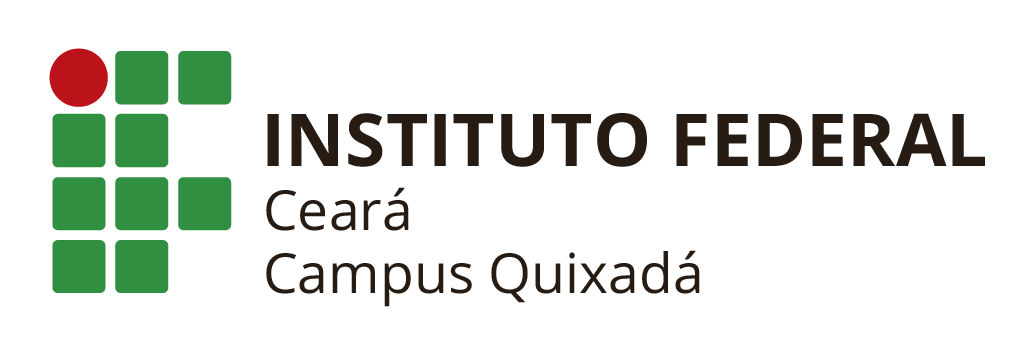 AUXÍLIO FORMAÇÃO – PESQUISA EM LÍNGUASPROF. NICOLAIResultado finalObs.: Foram ofertadas duas vagas. Assumindo o 1º e o 3º, pois o 2º colocado abdicou da vaga.Quixadá, 18 de outubro de 2018.Coordenadoria de Assuntos EstudantisNOME1ºMatheus Roseno Ponciano – 7,902ºDiego Costa de Freitas – 7,833ºRubens Rabelo Soares – 7,81Layanna da Silva Lima – 7,75Davi Muniz de Oliveira – 7,71Ermileandro Ribeiro Nogueira – 7,29Francisco Daniel Ferreira Dantas – 7,07Antonio Janael Freitas Coelho – 6,83